Conference at a Glance:Wednesday May 10th, 2017:8:00   am			Registration begins9:00   am – 12:00 pm		VACMS User Group10:30 am – 12:00 pm		Pre-conference workshops12:00 pm –   2:30 pm		Lunch / Welcome and Opening Session2:30   pm –   3:00 pm		Break3:00   pm –   5:00 pm		BPRO Business Meeting				POSSESS Business Meeting				WorkshopsThursday May 11th, 2017:	9:00   am – 10:30 am		VASWP  Business Meeting9:00   am – 10:30 am		Ongoing workshops10:30 am – 10:45 am		Break10:45 am – 12:15 pm 		Ongoing workshops12:15 pm –   1:30 pm		Lunch (provided)              1:30   pm –   3:00 pm		Ongoing workshops3:00   pm –   3:15 pm		Break3:15   pm –   4:45 pm		Ongoing Workshops8:00   pm – 11:00 pm 	BPRO 25th Anniversary CelebrationFriday May 12th, 2017:9:00 am – 12:15 pm		Ongoing workshops9:00 am – 12:15 pm 		BPRO Benefits PanelBPRO, VASWP and POSSESS Hospitality Suite:  Please note there will not be a networking suite provided by the organizations this year.  Embassy Suites offers a manager’s reception to those individuals who are staying in the hotel nightly.  Please network in the reception area to meet, collaborate and socialize with staff from other agencies and state staff during this time.  Waves of Change, Oceans of Opportunity       2017 Spring Conference        POSSESS, BPRO & VASWPWords of Welcome:VASWP:I would like to welcome everyone back to Hampton!  This is not only a gorgeous area, but a magnificent conference facility. Please take the next 3 days to enjoy the wide variety of workshops that have been set up by our Conference Planner, Renee White.  While focusing on workshop knowledge, remember to also learn from each other.  Lastly, on behalf of the Alliance, I would like to say Happy Anniversary to our BPRO family and friends… 25 years and going strong! Blair SmithVASWP PresidentPOSSESS:As the State POSSESS President, I would like to welcome you to the 2017 BPRO/POSSESS/VASWP Spring Conference!    On behalf of POSSESS, I want to congratulate BPRO on 25 years.  Happy Anniversary!As most know by now our theme for this conference is “Waves of Change: Oceans of Opportunity.”  How appropriate since change is what Social Services has been going through for many months and at times it seems as though we are in the middle of the ocean trying to stay afloat.   Hopefully, the conference workshops will afford you with opportunities to obtain the necessary information and training that will enable you to sail through the many changes and get back to “dry land.”  As we all know, changes are constantly happening within Social Services and even though they are hard to accept it’s a reality.  As in the past, I again “THANK YOU” for your continued dedication to Social Services.I hope you enjoy your stay here at the Embassy Suites, Hampton, Virginia.    Also, please don’t forget to thank our planners for their hard work in putting this conference together.  Inspirational Quote:  “Man cannot discover new oceans unless he has the courage to lose sight of the shore.”  Andre Gide   Jewell Wolfe, PresidentPOSSESS Waves of Change, Oceans of Opportunity       2017 Spring Conference        POSSESS, BPRO & VASWPWords of Welcome (cont):BPRO:Welcome to Hampton and our 2017 Spring Conference.As the State BPRO President I would like to welcome everyone to the Spring Conference.  This is BPRO’s 25th anniversary and we are very excited to celebrate this milestone with you.  We have a lot of events planned to celebrate our anniversary so please save some time to join us for some fun and relaxation as we look back and look ahead.We have a full three days planned here in Hampton, and I hope you enjoy your stay.  The workshops are filled with information regarding state systems, policy, best practices and more that will hopefully allow you to return back to your agency with additional information and training to share.   Our Professional Development Committee has once again done a fantastic job pulling together a generous schedule for all participants.BPRO always has a “give-back” during conference.  This year is no different; however we are giving back to one of our own.  Petersburg DSS is in need of our support.  Due to the economic shortfalls, their department has faced critical shortages that make a difficult job even more difficult.  We are asking our members to support Petersburg DSS by donating office supplies to assist Petersburg staff.  We have a list of items that they are in need of, so please take a moment to support your fellow Benefit Program Specialist workers and let them know we are here for them.BPRO was able to award over 150 scholarships to our members thanks to the support of the State; that’s 150 members who had reduced registration cost.    The Commissioner and State staff have been very supportive of our organization over the years, if you happen to see any of them, please stop and thank them for their continued support.Enjoy your time in Hampton, there are plenty of restaurants, shopping malls and other areas to visit while you are here.Perfection is not attainable, but if we chase perfection we can catch excellence										Vince Lombardi											Elaine Burgess											BPRO PresidentWaves of Change, Oceans of Opportunity       2017 Spring Conference        POSSESS, BPRO & VASWPOur Conference Menus: 						Breaks3:00 PM on Wednesday May 10th Beverage break only – Soda and Bottled Water3:00 PM Thursday May 11th Assorted Fresh Baked Cookies and BrowniesWhole Fresh FruitAssorted Soda and Bottled WaterCoffee and specialty tea selections Lunches12 noon Wednesday May 10th Conference room EFG (2nd floor)Plated Lunch of Pan Seared Chicken Breast with Smoked Gouda MornayHouse SaladSeasonal VegetablesChefs choice of starchRollsDessertTea and Coffee12:15 Thursday May 11th Conference room EFG (2nd floor)Smoked Turkey CroissantKettle Cooked Potato ChipsCavatappi Pasta SaladDessertTea and CoffeeWaves of Change, Oceans of Opportunity       2017 Spring Conference        POSSESS, BPRO & VASWPWednesday May 10th, 20178:00 am – 5:00 pm    Registration (Conference Foyer 1st floor)Pre-Conference Workshops 9:00 – 12 Noon	         VaCMS Users Group Meeting (B) Conf A & B	         Facilitator: Toni Washington, Assistant Director of 	         Benefit Programs Join State Staff and VaCMS Users from across the  Commonwealth as we discuss the latest developments in VaCMS.  This session is open to non-conference attendees.  All other sessions open only to conference registrants and speakers.10:30 – noon	 	ME Reviews and You (B)Room 106	Presenter: Robin Zuk, QA Compliance Coordinator	This workshop will discuss the Management Evaluation process, common errors and how to prevent those mistakes. There will be time for a Q & A during the session.   10:30 – noon	   Safety in the Workplace (P)Room 104 – 105		Presenter: Cpl. C. Wilson, Hampton Police Division, Hampton    Virginia Community Relations UnitOver 2 million American workers have reported being the victim of some level of violence in their workplace each year. Such acts of violence range from robberies, to assaults, maimings and active shooter situations.  Learning and practicing basic safety techniques that can be used at work can sometimes make the difference between going home and becoming a statistic. ** This workshop will be repeated on Thursday at 9 amWaves of Change, Oceans of Opportunity       2017 Spring Conference        POSSESS, BPRO & VASWPWednesday May 10th, 2017 (cont)Pre-Conference Workshops10:30 - noon	Identity Theft  (V)Room 104-105	Presenter:  Chris Woodbury, Virginia Credit Union      Learn how to minimize your risk and what to do if you ever      become a victim.12 noon – 2:30        Lunch/ Welcome Address/ Keynote Session		Welcome:		Letter of Welcome from Hampton Mayor, Donnie Tuck		Margaret Schultze. Deputy Commissioner		Elaine Burgess, President BPRO		Blair Smith, President VASWP		Jewel Wolfe, President POSSESS	                          Keynote Address – Dr. John Dyer, President, JD&A, Inc.Implementing an Improvement Strategy:  				Ingredients for Success and Pitfalls to AvoidTotal Quality Management, Lean, Six Sigma… What exactly differentiates these improvement methodologies and which is the right approach for your organization?  Join IndustryWeek Contributing Editor John Dyer as he shares his 30 years of experience assisting a variety of organizations with their improvement strategies.  “There are certain ingredients that are common to all three improvement approaches that must be put into place to have any hope of long term, sustainable improvement,” says John.  “We will cover what these ingredients are as well as specific barriers to avoid that will slow or stop your improvement efforts.”Key Takeaways:An understanding of the similarities and differences of Total Quality Management, Lean, and Six SigmaA look at what elements must be in place to launch a successful improvement strategyThe sharing of some humorous examples of what not to do that will help steer participants clear of major pitfallsWaves of Change, Oceans of Opportunity       2017 Spring Conference        POSSESS, BPRO & VASWPWednesday May 10th, 2017 (cont)2:30 – 3:00    	 	Break  	   	    	 1st Floor corridor between rooms 102 and 1063:00 – 5:00	BPRO Business Meeting (B)Conference A & B3:00 – 5:00	POSSESS Business Meeting (P)Room 102 - 1033:00 – 5:00	Ticket to Work (V)		Virginia’s Ticket to Work program through Social SecurityRoom 104 – 105	Presenter: David Leon, Ticket to Work Coordinator,	Virginia Dept. for Aging and Rehabilitative Services and 	Susan Hart, Senior Policy Analyst, DMAS	Learn how the program is a resource to Virginia residents and 	how it affects the earned income on their cash and health	benefits. This presentation will include information on eligibility,as well as, resources available around the state and how it promotes employment and self-sufficiency.  Waves of Change, Oceans of Opportunity       2017 Spring Conference        POSSESS, BPRO & VASWPThursday May 11th, 2017 9:00 – 10:30	Long Term Care (LTC) & Spenddowns in the VaCMS – Surfing 				the Waves of VaCMS (B)Conf A		Presenter:  Debbie Miller, Medical Assistance Consultant, VDSS		Processing cases in the VaCMS can be frustrating when the results 		are not what you anticipated.   This workshop will provide you with 		information and resources, developed to assist you while processing 		LTC and spenddown cases in the VaCMS.  Topics to be covered 			include RCR (retro, cancel, reinstate), how to enter medical expenses 		for spenddowns and patient pay, and when it is appropriate to 			send MMIS coverage correction requests.                       (This workshop will be repeated at 1:30 today)9:00 – 10:30		How to Stay on Board and Ride the Waves of Changes in SNAP 				(B)Conf B 			Presenters:  Lisa Colandene-Nouri and Ruth Ann Belcher, SNAP				Program ConsultantsDip your feet in and enhance your knowledge of SNAP Changes.  In this workshop, we will review the policy, processes and procedures for handling changes in SNAP for applications and ongoing cases.  It will include an overview of the guidance on reporting requirements for SNAP households, how workers are to handle reported changes and how to deal with other information regarding changes.  We will also review how to input changes in the VaCMS, and consider QRGs and IBPs related to changes.  9:00 – 10:30	TANF Tips/Tricks (B)Conf C		Presenters: Cassandra Elliston and Monique Majeus, TANF/VIEW 			Consultants, VDSSThis workshop will include a number of TANF processes in the VaCMS environment including completing BA’s, check handling, and sanctions.        								Waves of Change, Oceans of Opportunity       2017 Spring Conference        POSSESS, BPRO & VASWPThursday May 11th, 2017 (cont)9:00 – 10:30	DSS Support Room (B)Conf D 		Presenters: Toni Washington, Assistant Director of Benefit 				Programs, VDSS, Stephanie Napper, Test Manager, DES,and Sandra Davis, Business Analyst, DES			This workshop will present some of the most common errors			and fixes identified in the VaCMS support room.9:00 – 10:30      Deming – Red Bead Workshop (B) Room 106         Presenter: Dr. John Dyer, JD&A, PresidentLean and Six Sigma require a culture that embraces teamwork, leadership, empowerment, and a focus on fixing processes vs. blaming employees.  Join IndustryWeek Contributing Editor John Dyer as he demonstrates Dr. W. Edwards Deming’s famous Red Bead Exercise which will highlight several of the 14 principles required to transform your culture to help facilitate change and improvement.Key Takeaways:Learn the importance culture plays in a successful Lean and Six Sigma implementationGain insight into Dr. Deming’s 14 principles.Examine the role data plays in driving good and bad management behaviors.9:00 – 10:30      VaCMS Let’s Figure this Out! (P)	Room 102/103   Presenter:  Janet Briscoe, Office Supervisor, Frederick DSSNow that all benefit programs are in VaCMS, where do you find anything?  This workshop will address the impact of SNAP/TANF conversion on administrative functions such as looking up case/client information, finding or reprinting forms, and case association.  Also, some new functions in the system will be looked at such as SNAP fraud overpayments, reporting, and VaCMS scheduler.  Whether you are a novice or trying to get a refresher, let’s figure VaCMS out!	Waves of Change, Oceans of Opportunity       2017 Spring Conference        POSSESS, BPRO & VASWPThursday May 11th, 2017 (cont)9:00 – 10:30      Safety in the Workplace (P)        Room 104/105 Presenter: Cpl. C. Wilson, Hampton Police Division, Hampton Virginia Community Relations Unit Over 2 million American workers have reported being the victim of  some level of violence in their workplace each year. Such acts of violence range from robberies, to assaults, maimings and active shooter situations.  Learning and practicing basic safety techniques that can be used at work can sometimes make the difference between going home and becoming a statistic. 9:00 – 10:30      Random Moment Sampling (RMS)- Everything You Always                         Wanted to Know  (P)Room 109          Presenters: Torsheba Givens, RMS Specialist, VDSS Local                          Reimbursement Unit and Jerry Davis, Manager, VDSS Local                           Reimbursement UnitJoin us for an explanation of why we do RMS and how important    your role is.  Everyone ranging from a worker to a facilitator, and/or coordinator will benefit from understanding how the RMS results are used statewide to impact millions of dollars annually.  Topics will range from how VDSS programs are funded, to what happens to a sample after it has been recorded.  In addition, learn how the new RmsPLUS system is improving the overall process.  There will be a question and answer period following the presentation.  9:00 – 10:30	  VASWP Business MeetingRoom 107 Waves of Change, Oceans of Opportunity       2017 Spring Conference        POSSESS, BPRO & VASWPThursday May 11th,  2017 (cont)9:00 – 10:30   Medicaid Offender Inpatient Hospital Program (B)Room 108      Presenters:  Myra Smith, Medicaid Coordinator, Sr. VA DOC and                      Angelina Roggiero, Medicaid Coordinator, Healthcare                       Reimbursement Technician, VA DOC                  This workshop will discuss the history, regulations and overview of the Medicaid program for offenders, VADOC Medicaid offender criteria, VADOC         DSS referral Criteria and VADOC DSS referral challenges.                  (This workshop will be repeated at 3:15 pm today)10:30 – 10:45    Break (on your own)10:45 – 12:15    Deep Dive: MAGI Refresher (B)Conf A	        Presenter:  Jessica Annecchini, Medical Assistance Consultant, 			        VDSS		Local agencies have been working with MAGI policy for three and a 		half years so take this opportunity to refresh your knowledge on 			MAGI household compositions and income. This interactive 				workshop allows attendees to practice MAGI methodology outside of 		VaCMS and provides take home resources to share with colleagues.  		(This workshop will be repeated at 3:15 pm today.)10:45 – 12:15	Navigating through the Troubled Waters of VaCMS (B)Conf B	Presenters: Elisha Jones, SNAP - Business Operations Consultant,  and Yolanda Marshall, SNAP Corrective Action Coordinator, VDSSAll is going well with the SNAP case until you run the EDG and the eligibility result is incorrect. What should you do next? The goal of this workshop is to help workers successfully troubleshoot and triage cases in VaCMS. Workers will learn how to review the EDG summary to help them resolve issues before certifying and authorizing the case. We will provide guidance on correcting common issues to include the SNAP Work Requirement clock, begin and end dates, and other error prone issues. Waves of Change, Oceans of Opportunity       2017 Spring Conference        POSSESS, BPRO & VASWPThursday May 11th, 2017 (cont)10:45 – 12:15	VaCMS for VIEW Workers (B)Conf C		Presenter: Nan Foster, TANF/VIEW Consultant, Northern Regional 			Office, VDSS	This ‘getting to know you’ workshop, designed especially for VIEW workers, will provide instruction on reviewing eligibility screens in VaCMS to find out client ESP referral status, payment history, case status, and other information on the ‘eligibility side’ of things that will make the VIEW worker’s life easier. 10:45 – 12: 15	Keeping your Cool - Cooling Assistance and VaCMS  (B)Conf D		Presenter: Brooke (Hagan) Hicks, Energy Assistance Consultant, 			and Angela Ector, Energy Assistance Consultant 	Fishing for Answers? Swimming in Questions? Sea what Cooling Assistance will be like in VaCMS.  Meet your Energy Assistance Regional Consultants and discuss VaCMS and Cooling Assistance. For new or experienced Energy Assistance workers or supervisors.10:45 – 12:15     Roanoke City's Lean Journey with Process Improvement (B)Room 106	Presenter: Connie Carter, Human Services Business Administrator, City of RoanokeCome learn how Roanoke City implemented LEAN to make dramatic and award-winning process improvements in their office.10:45 – 12:15     Projecting Staffing Needs: A Tool to Assist Local Agencies (B)Room 109	Presenters: Jeff Price, Director of Research and Planning, and Howard Sanderson, Senior Research Analyst, Office of Children’s Services & VDSSThis workshop will provide an overview and demonstration of a tool to assist local agencies in projecting their staffing needs called the FTE Estimator. The discussion will include the assumptions, limitations and the usage of the tool.     Waves of Change, Oceans of Opportunity       2017 Spring Conference        POSSESS, BPRO & VASWPThursday May 11th, 2017 (cont)10:45 – 12:15		Thomas Brothers’ SOCIAL and INVOICE Programs		Shortcuts, Time-Saving Features & Frequently Asked 		Questions (P)Room 102/103  	Presenter:  Keith Thomas, Thomas Brothers Software Corp		This presentation will allow users to better utilize the softwareprograms.  Demonstrated features will allow users to process their payments and upload their expenditures to LASER and the LEDRS system.     	10:45 – 12:15	EBT – Riding the Waves of Change (P)Room 104/105	Presenter: Kim Hudson, EBT/DSNAP CoordinatorThis session goes over the processes and procedures from beginning (the eligibility arm) to end (the issuance arm) focusing on the changes that have taken place through our eligibility modernization process aka VaCMS.10:45-12:15	Navigating through AG Waters (V)Room 108	Presenters: Tishaun Harris-Ugworji, AG Program Manager and	Shelley Henley, AG Program ConsultantThis workshop will give an overview of the new setting, supportive housing as well as address some of the changes in the AG manual.Waves of Change, Oceans of Opportunity       2017 Spring Conference        POSSESS, BPRO & VASWPThursday May 11th, 2017 (cont)10:45 – 12:15   Sustaining-Self Care (V)	Room 107       Presenter:  Denise Lucombe, Intern Coordinator and Family                       Services Supervisor, RDSS	        This workshop will teach the “nuts and bolts” about building a personal 	        self-care toolbox to enhance resilience of the trauma you encounter	        daily at work, reduce stress and improve life satisfaction.  Your toolbox	        will include practical giveaway items and practical ideas to help you 	        embrace the better you.  12:15 – 1:15     Lunch provided in Conference Room EFG (2nd floor)1:30 – 3:00	       Long Term Care (LTC) & Spenddowns in the VaCMS – Surfing 			       the Waves of VaCMS (B)Conf A	       Presenter:  Debbie Miller, Medical Assistance Consultant, VDSS	       Processing cases in the VaCMS can be frustrating when the results 		       are not what you anticipated.   This workshop will provide you with 		       information and resources, developed to assist you while processing 		       LTC and spenddown cases in the VaCMS.  Topics to be covered 		       include RCR (retro, cancel, reinstate), how to enter medical expenses 	       for spenddowns and patient pay, and when it is appropriate to 		       send MMIS coverage correction requests.                          (This workshop is a repeat of the 9 am session from today)1:30 – 3:00        Benefit Adjustment and Claims: Charging towards the Wave of 			       Change (B)Conf BPresenters: Amy Phillips, Benefits Consultant, and Claudia                         Jackson, SNAP Program Specialist, VDSS Hey Bro! Grab your surfboards and get ready to ride the next wave of opportunity into the world of Benefit Adjustments and Claims. Wondering how to process a Benefit Adjustment in VACMS? Not sure where to start with Claims? Grab your board shorts and swimsuits and we’ll take you through a barrel wave to learn about Supplements and Restorations. We’ll then perform a “cutback” into the crest of the wave to walk you through processing a Claim. Don’t worry, the waves may get choppy but you will leave here knowing how to process a Benefit Adjustment and a Claim! Cowabunga Dude!    Waves of Change, Oceans of Opportunity       2017 Spring Conference        POSSESS, BPRO & VASWPThursday May 11th, 2017 (cont)1:30 – 3:00	 	Finding VIEW in VaCMS (V)Conf C		Presenter:  Dorrie Thompson, TANF/VIEW ConsultantHow do we provide employment and training services in the VaCMS   environment? What’s new? What’s different?We’ll get started with the connection between Client Demographics and the VIEW referral and go from there. You’ll leave with an understanding of the ways you can use VaCMS for client and program success1:30 – 3:00	COVLC for Supervisors, What Can It Do For You? (B)Conf D	Presenter: Brenda Snead, Regional Training ManagerThis workshop will provide an overview of the tools available in the Commonwealth of VA Learning Center which can support your job as a supervisor. Topics will include: enrollment in online and classroom training, reports and more.  Changes and improvements in the new 16.3 version will be highlighted.  1:30 – 3:00	Case Management Tools and Practices with VaCMS (B)

Rooms 104/105	Presenters: Jennifer Barnes, Benefit Program Supervisor 		Training and Development, and Patricia Morris, Benefit 	Program Specialist Training & Development, City of Roanoke
		Come learn some of the latest strategies to help you work smarter,  not harder, in VaCMS, while providing great customer service.1:30 – 3:00	Spring Into Data Warehouse! (B)Room 106		Presenter: Art Ritter, Data Warehouse Team Manager, VDSS		This workshop will review some of the new features, reports and dashboards that are		being developed for the VDSS community within the Data Warehouse.  In additionthe impact of the switch to VaCMS is having on the Data Warehouse will be discussed.Waves of Change, Oceans of Opportunity       2017 Spring Conference        POSSESS, BPRO & VASWPThursday May 11th, 2017 (cont)1:30 – 3:00		DMIS – It’s Essential (P)Room 102/103	Presenter: Janet Briscoe, Office Supervisor, Frederick Co. DSSThe Document Management Information System (DMIS) is a critical function within VaCMS for all eligibility cases.  This workshop will review the process from start to finish with tips and tricks that have been learned through practice for all three scanning methods for successful document management.     1:30 – 3:00       Random Moment Sampling (RMS)- Everything You Always                        Wanted to Know (P)Room 109         Presenters: Torsheba Givens, RMS Specialist, VDSS Local                         Reimbursement Unit and Jerry Davis, Manager, VDSS Local                          Reimbursement UnitJoin us for an explanation of why we do RMS and how important    your role is.  Everyone ranging from a worker to a facilitator, and/or coordinator will benefit from understanding how the RMS results are used statewide to impact millions of dollars annually.  Topics will range from how VDSS programs are funded, to what happens to a sample after it has been recorded.  In addition, learn how the new RmsPLUS system is improving the overall process.  There will be a question and answer period following the presentation                  (Repeat of workshop from 9 am today)			1:30 – 3:00        Identity Theft  (V)Room 107         Presenter:  Chris Woodbury, Virginia Credit Union                     Learn how to minimize your risk and what to do if you ever                     become a victim.	         (Repeat from workshop presented at 10:30 on Wed)Waves of Change, Oceans of Opportunity       2017 Spring Conference        POSSESS, BPRO & VASWPThursday May 11th, 2017 (cont)1:30 – 3:00		Making the Right Call (V)Room 108		Presenter:  Otissa Williams, FSW, Richmond City DSSTrying to find the right service/provider for families, individuals, youth.  This workshop will discuss the various assessments and information needed to assess the family for services.  It will include the various changes in legislation and studies being looked at to assist families with services outside of the family stabilization, reunification, CPS programs.3:15 – 4:45		Deep Dive: MAGI Refresher (B)Conf A		Presenter:  Jessica Annecchini, Medical Assistance Consultant, 				VDSS		Local agencies have been working with MAGI policy for three and a 		half years so take this opportunity to refresh your knowledge on 			MAGI household compositions and income. This interactive 				workshop allows attendees to practice MAGI methodology outside of 		VaCMS and provides take home resources to share with colleagues.  		(This workshop was originally presented at 10:45 am today.)3:15 - 4:45		Understanding the Basics of Immigration and the SAVE system 			(B)Conf B   						Presenters: Gloria Williams-Brevard, Community Relations 				Officer, USCIS and Janice Mason, is a Management and Program 			Analyst with the Department of Homeland Security, USCIS 				SAVE ProgramThis workshop will discuss the immigration basics, including an overview of immigrant statuses, documents, as well as understanding the results you receive when you inquire into the SAVE systemWaves of Change, Oceans of Opportunity       2017 Spring Conference        POSSESS, BPRO & VASWPThursday May 11th, 2017 (cont)3:15 - 4:45		VIEW/ESP – in VaCMS:  (B) Conf C   	 	Presenter: Dorrie Thompson, TANF Program Consultant, Eastern 			Region, VDSSHow do we provide employment and training services in the VaCMS environment? This workshop will explain how demographic information entered into VaCMS in Client Demographics results in someone being referred to VIEW (or made exempt) and what the VIEW worker does next. 3:15 - 4:45		Commonwealth Coordinated Care Plus (CCC Plus) An 			Overview (B) Conf D			Presenters: Chris Elliott, Program Analyst, DMAS, and 					Lynne Vest, Health Plan Program Analyst, DMASCommonwealth Coordinated Care Plus (CCC Plus) is a new statewide required Medicaid managed long term services and supports program that will serve qualified individuals through an integrated delivery model, across the full continuum of care.  In this session, we will provide an overview of the program, populations and services along with time for Q & A.3:15 - 4:45		Pearls of Wisdom: The Formula for Becoming a Good Leader (B)Room 106		Presenter: Shel Bolyard-Douglas, LCSW- Director, Prince George 			County Social ServicesPeople spend thousands of dollars on training and books on how to deal with people and be a better manager. It all boils down to a short list of ideas and strategies that you can incorporate into your day to day practice as a supervisor. Bring your sense of humor and join me for this interactive discussion on how you can be the best leader your staff deserve. Waves of Change, Oceans of Opportunity       2017 Spring Conference        POSSESS, BPRO & VASWPThursday May 11th, 2017 (cont)3:15 - 4:45	Medicaid Offender Inpatient Hospital Program (B)Room 108          	Presenters:  Myra Smith, Medicaid Coordinator, Sr. VA DOC and	Angelina Roggiero, Medicaid Coordinator, Healthcare 	Reimbursement Technician, VA DOCThis workshop will discuss the history, regulations and overview of the Medicaid program for offenders, VADOC Medicaid offender criteria, VADOC DSS referral Criteria and VADOC DSS referral challenges. 	(Repeat of workshop presented at 9 am today)3:15 – 4:45	EBT – Riding the Waves of Change (P)Room 104/105	Presenter: Kim Hudson, EBT/DSNAP CoordinatorThis session goes over the processes and procedures from beginning (the eligibility arm) to end (the issuance arm) focusing on the changes that have taken place through our eligibility modernization process aka VaCMS3:15 – 4:45		Thomas Brothers’ SOCIAL and INVOICE Programs		Shortcuts, Time-Saving Features & Frequently Asked 		Questions (P)Room 102/103  	Presenter:  Keith Thomas, Thomas Brothers Software Corp		This presentation will allow users to better utilize the softwareprograms.  Demonstrated features will allow users to process their payments and upload their expenditures to LASER and the LEDRS system.  (Repeat of workshop presented at 10:45 today)  Waves of Change, Oceans of Opportunity       2017 Spring Conference        POSSESS, BPRO & VASWPThursday May 11th, 2017 (cont)3:15 – 4:45	Work Incentives in Virginia for Medicaid Recipients (V)Room 107	Presenter:  David Leon, Ticket to Work Coordinator, Grants	And Special Programs, Dept. of Aging and Rehabilitative ServicesA network of Work Incentive Specialist Advocates has been       developed throughout the Commonwealth. There are over 75 professionals around the state to assist your clients with a variety of work incentives. There are 2 important work incentives in Virginia that allow individuals receiving SSI to go to work and maintain critical health benefits while increasing their earnings and moving out of poverty.	(Repeat of workshop presented at 3:00 Wednesday)3:15 – 4:45	        TANF From Beginning to End in VaCMS. (B)Room 109		Presenters: Cassandra Elliston and Monique Majeus, TANF 				Program Consultants, VDSSThis workshop will provide a step-by-step, screen-by-screen review of the TANF application process from intake, to approval, to renewal and everything in between. There will be side excursions to visit less frequently used screens and to visit the ESP queue. Friday May 12th, 20179:00 – 12:00	Benefit Panel (B)Room 106/107	Presenters:  			Toni Washington, Assistant Director of Benefit Programs			Nikole Cox, SNAP Program Manager			Mark Golden, TANF Program Manager        			Andrea Gregg, Energy Assistance Program Manager                  	Deborah Vaughn, Business Program Director, Division of 					Enterprise SystemsWaves of Change, Oceans of Opportunity       2017 Spring Conference        POSSESS, BPRO & VASWPFriday May 12th, 2017 (cont)9:00 – 10:45	Elder Abuse (V)  Room 108	Presenter:  Courtney O’Hara, Project Manager, Central Virginia Task Force on Domestic Violence in Later Life 	Elder abuse is more common than ever. It's estimated that 1 in 5 adults fall victim to abuse in later life, often at the hands of their loved ones. This interactive workshop shines a spotlight on what's quickly becoming an epidemic. Participants will leave with a definition of domestic violence in later life. They'll also be able to recognize it and identify resources as a means of offering support to those who are victimized9:00 – 10:30	All in the Family:  The Impact of Fostering, Adoption and Kinship placements on Biological Children (V)Room 102/103 Presenter: Flora Harris,MSW, Adoption and Family Recruitment     Specialist, VDSS-Eastern RegionLimited research has been conducted on this subject.  However, families and professionals understand this is an important transition for children.  This workshop will provide information and resources to include in your recruitment efforts to assist families.Workshop descriptions are followed by a (B) for BPRO, (P) for POSSESS and (V) for VASWP.  Workshops are open to all attendees; the listed organization is responsible for bringing you this workshop.Contact your conference planner for suggestions for future conference workshops and presenters:Tina Caldwell-Eheart, BPROBonnie Peery, POSSESSRenee White, VASWPDon’t forget to visit our vendors and fundraiser tables.NOTE: BPRO members only, please go to: http://bprova.weebly.com  To complete workshop surveys as well as overall conference survey now through May 19th.  Meet Our Presenters:Our Keynote Speaker: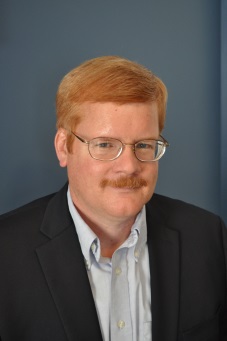 John Dyer is President of the JD&A, Inc. – Process Innovations Company and has 30 years of experience in the field of improving processes.  He started his career with General Electric and then worked for Ingersoll-Rand before starting his own consulting company.   John has an Electrical Engineering degree from Tennessee Technological University as well as an international Masters of Business from Purdue University and the University of Rouen in France.  John is a Director in the Southeast Region for the Association for Manufacturing Excellence (AME).  He is also a Contributing Editor for IndustryWeek magazine with over 25 articles (several have made it into the top 10 most read articles each year) and a judge for the IndustryWeek “Best Plants” annual competition.  John also works with Virginia Tech as an instructor in the Continuing and Professional Education center.John’s IndustryWeek articles can be accessed by going to: www.industryweek.com/author/john-dyer John Dyer(704)658-0049John_dyer@mi-connection.comLinkedIn Profile:  http://www.linkedin.com/pub/john-dyer/0/646/75a/Twitter: @JohnDyerPICommissioner Margaret SchultzeThe Virginia Department of Social Services touches the lives of thousands of individuals and families in the Commonwealth. Margaret Ross Schultze is committed to ensuring that many of Virginia's most vulnerable residents have access to the services and benefits available to them. 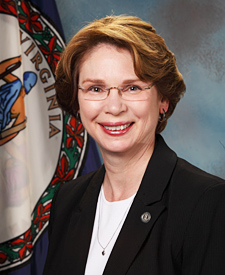 Her experience in state government began in 1997. As director of the gubernatorially appointed Family and Children's Trust Fund, Margaret Schultze raised resources — and awareness — for the prevention and treatment of family violence, including child abuse and neglect, domestic violence, sexual assault, and elder abuse. Her tenure with FACT led to increasingly responsible roles within the Department culminating in 					her current position as Commissioner. Ms. Schultze oversees both programmatic and administrative functions within the Virginia Department of Social Services. VDSS is one of the largest Commonwealth agencies, partnering with 120 local departments of social services, along with faith-based and non-profit organizations, to promote the well-being of children and families statewide. A native of Roanoke, Virginia, she graduated from Hollins University (formerly Hollins College) with a Bachelor of Arts in Biology and a teacher certification. Prior to her work in human services, she was the Director of Financial Aid for Roanoke College. Margaret and her husband live in Midlothian. Jessica Annecchini, Medical Assistance Program Consultant, VDSS, jessica.annecchini@dss.virginia.gov Ruth Ann Belcher, SNAP Program Consultant, Western Regional Office, VDSS, ruth.belcher@dss.virignia.gov Jennifer Barnes, Benefit Program Supervisor Training and Development, DSS, City of Roanoke, Office: (540)853-2549, Jennifer.Barnes@RoanokeVa.gov Shel Bolyard-Douglas, LCSW- Director, Prince George County Social Services(804)733-2650 ext. 5272, shel.bolyard-doublas@dss.virginia.gov Janet Briscoe, Office Supervisor, Frederick DSS, Janet.briscoe@dss.virginia.govConnie Carter, Human Services Business Administrator, DSS, City of Roanoke, (540)853-2181 Connie.Carter@RoanokeVa.gov Lisa Colandene-Nouri, SNAP Program Consultant, Northern Region, VDSS, lisa.colandene-nouri@dss.virginia.gov Nikole Cox, SNAP Program Manager, VDSS, Nikole.cox@dss.virginia.govJerry Davis, Management Analyst Senior, VDSS Local Reimbursement Unit, jerry.davis@dss.virginia.gov Sandra Davis, Business Analyst, Division of Enterprise Systems, VDSS, Sandra.davis@dss.virginia.gov Angela Ector, Energy Assistance Consultant, VDSS, angela.c.ector@dss.virginia.gov Chris Elliott, Program Analyst, VDSS, (804)786-0696, Chris.Elliott@dmas.virginia.gov Cassandra Elliston, TANF/VIEW Consultant, Piedmont Regional Office, VDSS, (540)204-9645, Cassandra.elliston@dss.virginia.gov Nan Foster, TANF/VIEW Consultant, Northern Regional Office, VDSS, (540)347-6327, nan.foster@dss.virginia.govTorsheba Givens, RMS Specialist, VDSS Local Reimbursement Unit, torsheba.givens@dss.virginia.gov Mark Golden, TANF Program Manager, VDSS, mark.golden@dss.virginia.gov Andrea Gregg, Energy Assistance Program Manager, VDSS. Andrea.gregg@dss.virginia.gov Tishaun Harris-Ugworji, Auxiliary Grant Program Manager, Dept. for Aging and Rehabilitative Services (DARS), tishaun.harrisugworji@dars.virginia.govSusan Hart, Senior Policy Analyst, DMAS,  susan.hart@dmas.virginia.gov Shelley Henley, Auxiliary Grant Program Consultant for Dept for Aging and Rehabilitative Services (DARS), shelley.henley@dars.virginia.gov  Brooke (Hagan) Hicks, Energy Assistance Consultant, VDSS, hagen.hicks@dss.virginia.gov Kim Hudson, EBT/ DSNAP Coordinator, VDSS, k.hudson@dss.virginia.govClaudia Jackson, SNAP Program Specialist, VDSS, Claudia.jackson@dss.virginia.gov Elisha Jones, SNAP-Business Operations Specialist, VDSS Elisha.jones@dss.virginia.govDavid Leon, Ticket to Work Coordinator, Virginia Dept. for Aging and Rehabilitative Services, david.leon@dars.virginia.govDenise Lucombe, Intern Coordinator and Family Services Supervisor at RDSS and provides clinical and administrative supervision for all BSW and MSW interns.  Mrs. Lucombe is a certified facilitator in the area of Trauma, Team Decision Making (TDM) and Comprehensive Assessment.  Monique Majeus, TANF/VIEW Program Consultant, VDSS, Monique.majeus@dss.virginia.govYolanda Marshall, MPA, SNAP Corrective Action Coordinator, (804)726-7830Yolanda.marshal@dss.virginia.gov Janice Mason, is a Management and Program Analyst with the Department of Homeland Security, USCIS SAVE Program.  I have been with the SAVE Program for almost five years and in my current position I work with registered federal, state and local SAVE agencies who need to verify immigration status before they can issue a benefit or license. I love reading mysteries and James Patterson is my favorite author. Debbie Miller, Medical Assistance Consultant, VDSS, Debbie.miller@dss.virginia.gov Patricia Morris, Benefit Programs Specialist in Training & Development, City of Roanoke DSS, patricia.morris@roanokeva.gov Stephanie Napper, Test Manager, Division of Enterprise Systems, VDSS, stephanie.napper@dss.virginia.gov Joy Patton, TANF/VIEW Consultant, Western Regional Office, (276)676-5486, joy.patton@dss.virginia.gov Amy Phillips, Benefits Consultant, Eastern Regional Office (757)491-3981, amy.phillips@dss.virginia.gov Jeff Price, Director of Research and Planning, VDSS, jeff.price@dss.virginia.gov Art Ritter, Data Warehouse Team Manager, VDSS, Arthur.ritter@dss.virignia.govAngelina Roggiero is the Medicaid Coordinator – Healthcare Reimbursement Technician for the Virginia Department of Corrections (VADOC).  Angelina has a background in social services as a Benefit Program Specialist and began with VADOC in 2016.  She is the liaison between VADOC and LDSS for the Medicaid Offender Inpatient Hospital Program for incarcerated individuals housed at DOC institutions. Howard Sanderson, Senior Research Analyst , Office of Children’s Services & Virginia Department of Social Services, (804)726-7110, Howard.Sanderson@dss.virginia.gov Myra Smith is the Medicaid Coordinator Sr. – Healthcare Reimbursement Specialist for the Virginia Dept of Corrections (VADOC).  Employed with VADOC for four years, she was responsible for developing the agency’s Medicaid Offender Impatient Hospital Program policies and procedures.  Myra is the VADOC Medicaid program contact for all healthcare providers.  Myra has 31 years of healthcare experience including 12 as a DMAS Medicaid Trainer for programs and services.  Brenda Snead, Regional Training Manager, (757)327-7401 or brenda.snead@dss.virginia.govKeith Thomas graduated from Virginia Tech with a BS in Accounting and served in Operation Desert Storm/Shield. Keith has worked for 3 different local DSS in various financial positions since 1996.  He and his brother Kevin have worked with VDSS in developing a user friendly software programs.  Dorrie Thompson, TANF/VIEW Program Consultant, Eastern Regional Office, VDSSDeborah D. Vaughn, Business Program Director, Division of Enterprise Systems (DES), VDSS, (804)726-7793 (office),  deborah.vaughn@dss.virginia.gov  Lynne Vest, Health Plan Program Analyst. (804)593-2464, Lynne.Vest@dmas.virginia.govToni Blue Washington, Assistant Director, Division of Benefit Programs, VDSSOtissa Williams, FSW with Richmond City DSS preservation unit.  Ms. Williams has worked with Richmond City for 15 years starting as Juvenile Case Manager with 13th District CSU, then moving to Foster Care and Child Protective Services before her current position with Preservation Services.  Gloria Williams-Brevard is the Community Relations Officer for the Washington District office, US Citizenship and Immigration Services. In that role, she conducts outreach to community and faith-based organizations, advocacy organizations and other stakeholder groups on a range of family, humanitarian, student and customer service-related issues.  (703)285-6025 Gloria.williams-brevard@uscis.dhs.gov, 	Cpl. C. Wilson, Hampton Police Division, Hampton Virginia Community Relations Unit. Corporal Wilson has been with the Hampton Police Division for sixteen years, serving as a uniformed patrol officer, as well as, K-9 handler.  Corporal Wilson is currently assigned to the divisions Community Relations Unit and is the divisions CPTED (Crime Prevention Through Environmental Design) subject matter expert, Neighborhood Watch program coordinator for 103 individual groups and is certified by the state of Virginia as a Crime Prevention Specialist.  Corporal Wilson is also a firearms, defensive tactics and active shooter instructor.  Chris Woodbury is employed with Virginia Credit Union, which is one of the 70 largest credit unions in the country.  Chris currently works in the Membership Development department with a concentration in providing financial services and literacy programs for selected employee groups, state agencies and local governments.  Chris.woodbury@vacu.org Robin Zuk, QA Compliance Coordinator, Virginia Department of Social Services, (804)726-7369, robin.zuk@dss.virginia.gov 